Sreda, 1. 4. 2020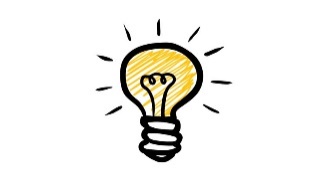 ZA TISTE, KI BI RADI ZNALI VEČ IN BOLJENaloge rešuj v zvezek. Napiši račun in odgovor.1. V sobi so 4 mize, na vsaki je 9 knjig.    Koliko je vseh knjig?2. V vreči je  krompirja. Na mesec ga porabimo .     Koliko mesecev bomo imeli krompir? 3. Izračunaj, koliko nog imajo živali. Napiši račune.6 rac:  _________________________9 krav:  ________________________10 petelinov:  ___________________8 pajkov:  ______________________7 pikapolonic:  __________________4. Oče je star 40 let. Ana je štirikrat mlajša od njega.       Koliko je stara Ana?5. V vreči je 27 kroglic. Pravično jih razdeli med 9 otrok.       Koliko kroglic dobi vsak? 6. Na počitnicah sem bila 3 tedne in 6 dni.     Koliko dni je to?7. Mija je imela 9 bankovcev po 5 evrov. Za nakup nove majice    je plačala 22 evrov.     Koliko denarja ji je še ostalo?PONAVLJAMO IN SE UČIMO - SPOZNAVANJE OKOLJA:ŽIVLJENJE NEKOČKaj pomeni beseda praznik?Katere praznike poznamo?Naštej 3 državne, 3 verske in 3 osebne praznike?Kaj veš o našem največjem slovenskem pesniku? Pripoveduj!Kakšne so bile Laze nekoč? Opiši jih!Od kje ime Laze?Katere pomembne dogodke v Lazah poznaš?Poimenuj dva pomembna človeka iz preteklosti, ki sta živela v naših krajih. Zakaj sta pomembna?Kaj je dediščina in kaj prištevamo med njo?Kaj sodi pod kulturno dediščino?Kaj sodi pod naravno dediščino?Kje so shranjeni stari predmeti?Kako se obnašamo do dediščine? Zakaj?Znaš opisati časovni trak naše podružnične šole? Kdaj je bila sezidana šola?Kako je nekoč potekal pouk? Ustno odgovori na vprašanja NAŠ KRAJ:NekočKako gosto je bilo poseljeno naše naselje nekoč?Kako so se imenovali prebivalci našega kraja nekoč?S čim so se ljudje preživljali?Katera prometna sredstva so uporabljali?Katere ustanove so bile v kraju?DanesKako gosto je poseljeno naše naselje danes?S čim se preživljajo ljudje v našem kraju?Katera prometna sredstva uporabljajo? Ali je promet gostejši, kot je bil nekoč? Kako veš?Katere ustanove so v kraju zdaj, včasih jih pa ni bilo? Zakaj je tako?Kakšno naselje je naš kraj? Katere značilnosti najdemo v njem?Kje je nastalo? Je bilo vedno takšno? Kaj se je spremenilo?SLOVENŠČINATole si spoznal v tej učni enoti. 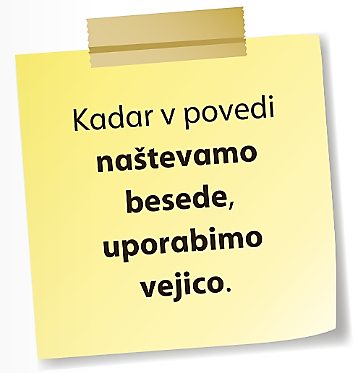 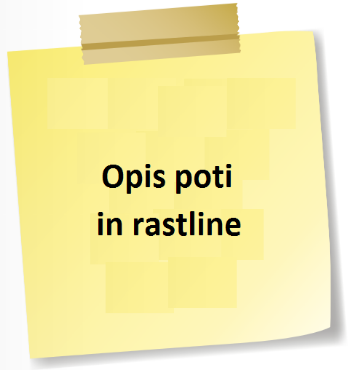 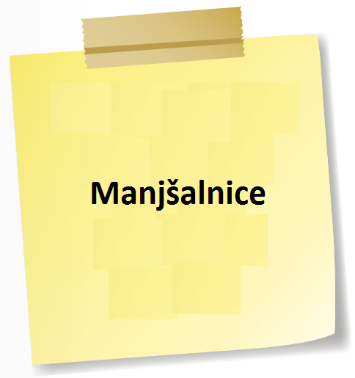 Preberi SPOZNALI SMO na strani 50 v delovne zvezku in reši naloge na strani 51.MATEMATIKAPreglej delovni zvezek 2 in reši naloge, katerih še nisi rešil.SPOZNAVANJE OKOLJA Preberi besedilo v učbeniku za SPO na strani 55. V zvezek za SPO napiši naslov DOMAČA POKRAJINA in si oglej dva kratka filma na teh povezavah (tukaj ti lahko pomagajo starši) domača pokrajina, Pokrajine v Sloveniji.Spomni se kaj si videl in slišal v filmih. Spodaj napiši: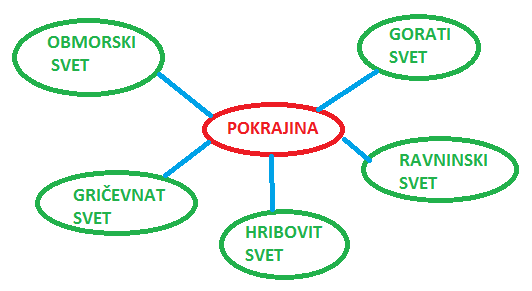 Slovenija je država z različnimi pokrajinami. Ljudje smo se bivanju v domači pokrajini prilagodili. Včasih s svojimi posegi v okolje pokrajino spreminjamo.Odgovori na vprašanja.Kako smo se ljudje v domači pokrajini prilagodili?Kako ljudje s svojimi posegi v okolje spreminjamo pokrajino?